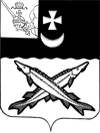 АДМИНИСТРАЦИЯ БЕЛОЗЕРСКОГО МУНИЦИПАЛЬНОГО ОКРУГА ВОЛОГОДСКОЙ ОБЛАСТИ П О С Т А Н О В Л Е Н И ЕОт  25.03.2024  № 261О внесении изменений  в постановлениеадминистрации округа от 15.03.2023 №323В соответствии с Федеральным законом от 06.10.2003 № 131-ФЗ «Об общих принципах организации местного самоуправления в Российской Федерации», Трудовым кодексом Российской ФедерацииПОСТАНОВЛЯЮ:1. Внести в постановление администрации округа от 15.03.2023 №323 «Об утверждении Положения о проведении конкурса на замещение  вакантной должности руководителя муниципального учреждения округа» следующие изменения и дополнения:1.1.В разделе 1.«Общие положения» в пункте 1.3 слова « - состав конкурсной комиссии;» исключить.1.2. В разделе 2 «Конкурсная комиссия»:  пункт 2.2 изложить в следующей редакции:«2.2.Конкурсная комиссия создается и утверждается распоряжением администрации округа. Конкурсная комиссия состоит из председателя, заместителя председателя, секретаря и  двух членов конкурсной комиссии.К работе конкурсной комиссии могут привлекаться эксперты с правом совещательного голоса.».1.3. В разделе 3 «Объявление конкурса. Порядок приема документов» впункте 3.1. после слова «конкурса» дополнить словами «подлежит опубликованию в газете «Белозерье» и »;	в  пункте 3.2. в абзаце втором слово «включаты» заменить словом «включать»;1.4. В разделе 4.«Порядок проведения конкурса. Определение победителя»:- в пункте 4.5. слова «В течение 3 рабочих дней администрация округа размещает информацию о результатах проведения конкурса на своем официальном сайте в сети Интернет» заменить словами «В течение 3 рабочих дней секретарь комиссии размещает информацию о результатах проведения конкурса на официальном сайте  округа в сети Интернет»;- в пункте 4.6. слова «администрация округа» заменить словом «работодатель».2. Настоящее постановление подлежит опубликованию в газете «Белозерье» и размещению на официальном сайте Белозерского муниципального округа в информационно-телекоммуникационной сети «Интернет».Глава округа:                                                                         Д.А. Соловьев